Resimler:   El yıkama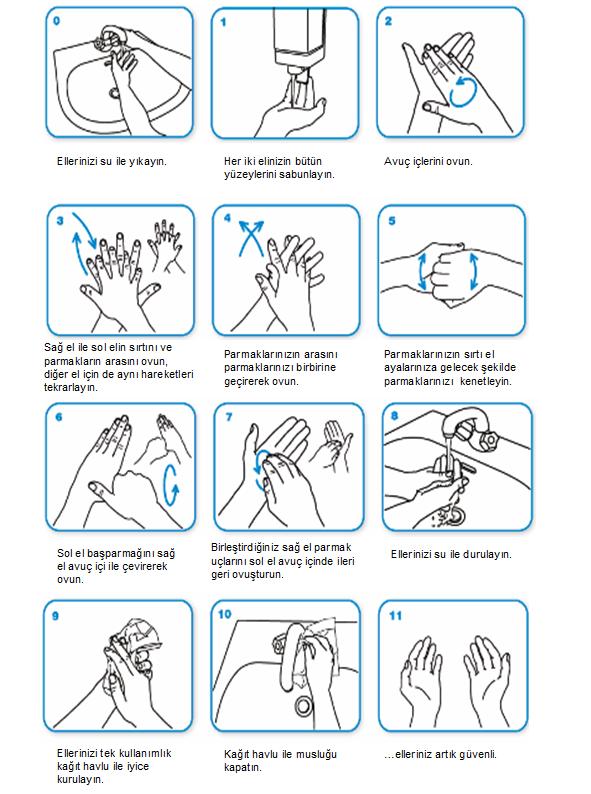 NAZOGASTRİK SONDA UYGULAMA BECERİSİAMAÇ: Nazogastrik sonda takabilmeyi öğrenmiş olmakHEDEF:ÖĞRENME DÜZEYİ: 3ARAÇLAR: Nazogastrik sonda, drenaj torbası, flaster bant, steteskop, vazelin, böbrek küveti, çam uçlu enjektör, peçete, içme suyuDEĞERLENDİRME KRİTERLERİ:DEĞERLENDİRME KRİTERLERİ:Aşağıdaki puanlama sistemini kullanarak, tüm basamaklar doğru, sıralı ve duraksamadan yapılıp, tümünden tam not alana dek beceriyi yineleyiniz.Aşağıdaki puanlama sistemini kullanarak, tüm basamaklar doğru, sıralı ve duraksamadan yapılıp, tümünden tam not alana dek beceriyi yineleyiniz.0Geliştirilmesi gerekir: Basamağın hiç uygulanmaması; yanlış uygulanması ya da sırasında uygulanmaması1 Yeterli: Basamağın doğru olarak ve sırasında uygulanması; ancak eğiticinin yardımına gereksinim duyulması2Ustalaşmış: Basamağın duraksamadan ve eğiticinin yardımına gereksinim olmadan doğru olarak ve sırasında uygulanması KATILIMCININ Adı Soyadı:Sınıfı:Numarası:BASAMAKNOUYGULAMA BASAMAKLARIDEĞERLENDİRMEDEĞERLENDİRMEDEĞERLENDİRME1231Ellerinizi yıkayıp, kurulayınız. Muayene eldivenlerinizi giyiniz2Ölçüm: Nazogastrik sondanın içeri itilecek ucunu hastanın burun delikleri hizasına getiriniz. Diğer eliniz ile sondayı kulak memesine dek uzatınız. Kulak memesi hizasındaki bölümü tutarken, burun ucundaki bölümü bırakınız. Serbest eliniz ile sondayı boyun yanından, göğüs duvarı önünde, karına doğru, orta hatta yerleştiriniz. Sondanın ksifoid alt ucuna gelen bölümünü tutunuz. Burun-kulak memesi-ksifoid alt ucu arasındaki uzaklık, burundan mideye ulaşım için gereken uzaklıktır.3Sondanın ölçtüğünüz bölümünü kayganlatıcı, sıvı vazelin gibi bir madde ile siliniz.4Sonda ucunu hastanın bir burun deliğinden, geriye doğru yavaş, yavaş itmeye başlayınız.5Hastaya, boğazında sondayı hissettiğinde yutkunmasını söyleyiniz.6Bir sorun yaşanmaz ise, sondayı yavaş, yavaş önceden işaretlediğiniz yere dek ilerletiniz.7İşaretli yer burun delikleri hizasına geldiğinde, bir kişiye sondayı tutturunuz.8Sondaya uygun bir enjektörü sonda ucuna takarak, mideden sıvı gelip, gelmediğini kontrol ediniz.9Sıvı gelirse, yavaşça aspire ederek gelen tüm sıvıyı boşaltınız10Sıvı gelmez olunca, enjektörünüze 5 ml kadar hava çekiniz.11Steteskopunuzu hastanın epigastriyumuna koyup, dinlemeye başlayınız. Dinlerken enjektördeki havayı yavaş yavaş içeri veriniz. Sıvı içinden geçen hava kabarcıklarının sesini duyarsanız, sondanın ucunun mideye ulaştığından emin olabilirsiniz. Enjektörü yeniden aspirasyon için kullanıp, verdiğiniz havayı olabildiğince boşaltınız12Sondayı flaster kullanarak, burun septumu ve kanatlarına baskı yapmadan tesbit ediniz.13Sondanın ucuna uygun bir uzatıcı takarak, hastadan daha aşağıda duran bir şişeye serbest boşalma için, borunun ucunu yerleştiriniz14Tüm atıkları ve eldivenlerinizi güvenli biçimde ilgili atık kutularına atınız ve ellerinizi yıkayınız